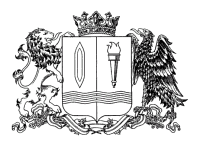 ДЕПАРТАМЕНТ ОБРАЗОВАНИЯ ИВАНОВСКОЙ ОБЛАСТИРеволюции пл., д.2/1, Иваново, 153000, тел. (4932) 32-67-60, факс (4932) 41-03-70, e-mail 077@ivreg.ru, http://iv-edu.ru Уважаемые коллеги!Департамент образования Ивановской области информирует о том, что с 20.10.2020 будет проводиться независимая оценка качества условий осуществления образовательной деятельности организациями в сфере образования (далее – независимая оценка) в отношении учреждений дополнительного образования, расположенных на территории Ивановской области и осуществляющих образовательную деятельность за счет бюджетных ассигнований бюджетов субъектов  РФ.В соответствии с государственным контрактом от 05.10.2020 № 22 на оказание услуг определен оператор в лице ООО «Стратегия» (далее – оператор), который будет осуществлять сбор и обобщение информации о качестве условий осуществления образовательной деятельности всех организаций дополнительного образования Ивановской области в строгом соответствии с Единым порядком расчета показателей, характеризующих общие критерии оценки качества условий оказания услуг организациями в сфере культуры, охраны здоровья, образования, социального обслуживания и федеральными учреждениями медико-социальной экспертизы (приложение к приказу Минтруда России от 31 мая 2018  г. №  344н).Просим довести данную информацию до руководителей организаций дополнительного образования, расположенных на территории муниципалитета, и определить ответственных лиц от муниципального органа управления образованием  за взаимодействие с оператором по вопросам проведения независимой оценки качества.Информацию об ответственном лице просим представить в срок до 16.10.2020  по форме: https://docs.google.com/spreadsheets/d/1iKScG9c5bRgV5zQ4wDhsjhkR1wUnET176iw0eoLvobU/edit?usp=sharing.И.Ф. Разумова(4932) 41-03-45, razumova.if@iv-edu.ru